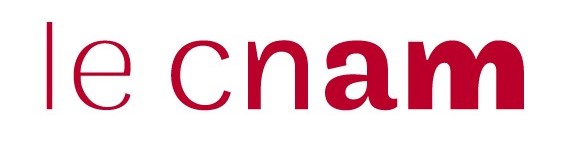 EPN13 TravailEmploi du temps 2017/2018 enseignements en psychologie du travail (41 rue Gay-Lussac – 75005 Paris)Enseignement – Code UESemestreJourHeureDébutFinDatesSalleCOURS MAGISTRAUXCOURS MAGISTRAUXCOURS MAGISTRAUXCOURS MAGISTRAUXCOURS MAGISTRAUXCOURS MAGISTRAUXCOURS MAGISTRAUXCOURS MAGISTRAUXPST 001 – Statistiques 1 - 2mardi18h-21h03/10/201712/06/2018Octobre : le 3, 10, 17 Novembre : le 7, 28Décembre : le 5, 12Janvier : le 9, 16, 23Mars : le 6, 13, 20, 27Avril : le 3, 10Mai : le 15, 29Juin : le 5, 12Salle 41PST 002 – Psychologie Clinique2jeudi18h-21h01/03/201814/06/2018cycliqueR-D-C Amphi 12PST 003 – Psychologie Sociale et des Organisations1samedi14h-17h30/09/201727/01/2018Septembre : le 30  (R-D-C amphi 12) Octobre : le 7, 14, 21, 28Novembre : le 4, 18, 25Décembre : le 2, 9, 16Janvier : le 13, 20, 2779PST 004 – Psychologie Cognitive1samedi 9h-12h30/09/201727/01/2018Septembre : le 30 (salle 98)Octobre : le 7, 14, 21, 28Novembre : le 18, 25Décembre : le 2, 9, 16, 23Janvier : le 13, 20, 27 79PST 105 – Psychologie du Travail et de l’Emploi1jeudi18h-21h05/09/201718/01/2018Octobre : le 5, 12, 19Novembre : le 2, 9, 16, 23, 30Décembre : le 7, 14, 21Janvier : le 11, 18R-D-C Amphi 12PST 106 – Psychologie Clinique de l’Activité2vendredi18h-21h09/03/201816/06/2018cycliqueR-D-C Amphi 12PST 108 – Psychologie du Langage et Travail1mardi18h-21h03/10/201723/01/2018Octobre : le 3, 10, 17, 31Novembre : le 7, 14, 21, 28Décembre : le 12, 19Janvier : le 9, 16, 23R-D-C Amphi 12